---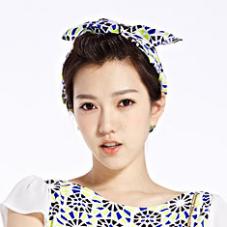 